	San Juan de Pasto, 16 de febrero del 2024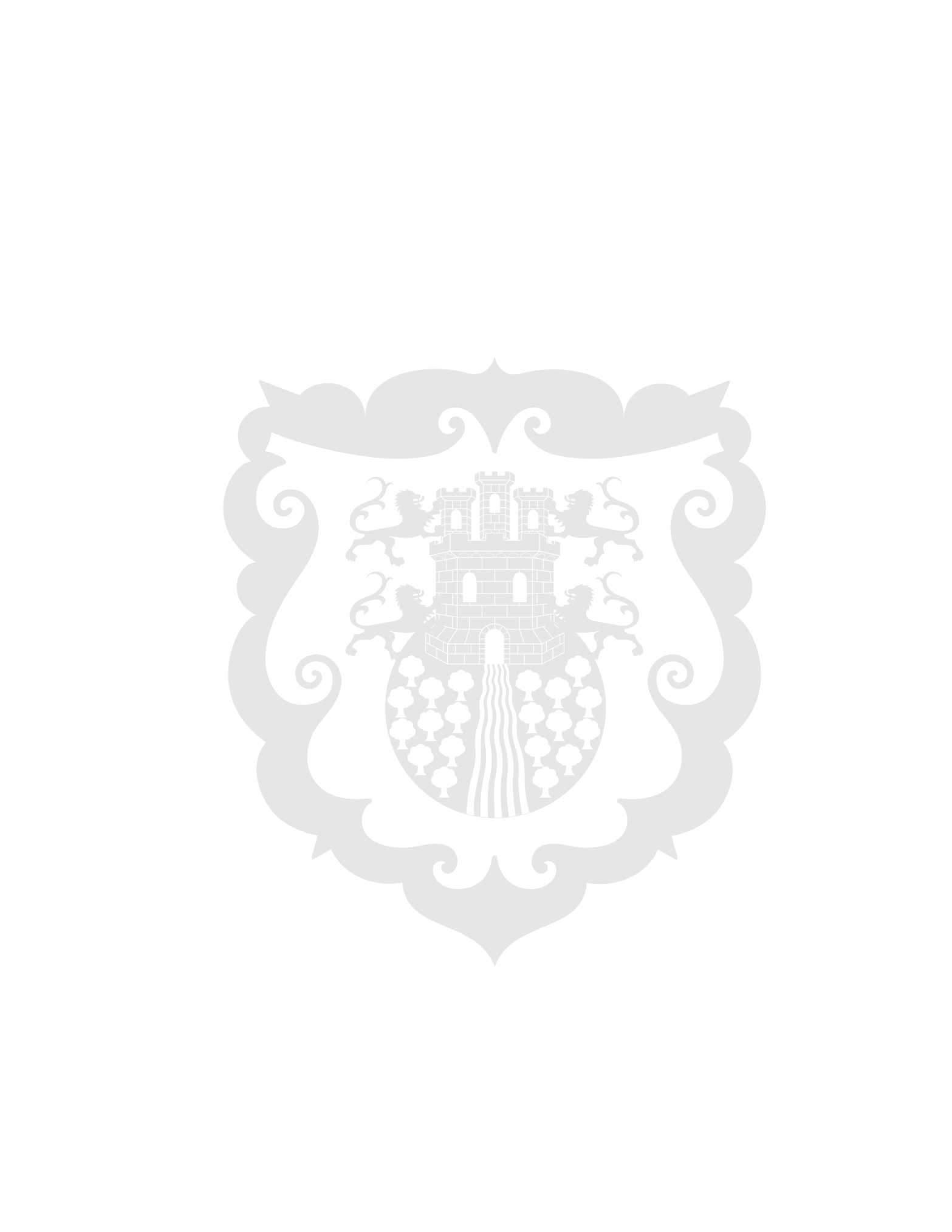 Más de 35 organizaciones juveniles participaron en la reactivación de la Plataforma Municipal de JuventudEn las instalaciones de la Alcaldía de Pasto se realizó un encuentro con más de 35 organizaciones juveniles quienes participaron en el proceso de reactivación de la Plataforma Municipal de Juventud, que permitirá gozar de oportunidades e incidencia social a los jóvenes de la capital nariñense. De igual manera, durante el encuentro se abordó todo lo relacionado con la construcción de la Política Pública de Juventud que se espera consolidar en los próximos meses.Según comentó la Directora Administrativa de Juventud, Valentina Zarama, con la reactivación de la Plataforma Municipal de Juventud las personas podrán exponer sus necesidades y tener incidencia en los diferentes procesos públicos y políticos que se realicen en Pasto. Adicionalmente, la funcionaria precisó que esta plataforma estará disponible para cualquier persona que quiera participar de esta iniciativa.“Este es un espacio de incidencia en donde podemos plantear las necesidades y las propuestas de los procesos de la juventud en el municipio. Las personas que quieran unirse a ello lo harán a través de las organizaciones que hacen parte de la plataforma. Es importante que los jóvenes hagan parte y conozcan estas herramientas de incidencia”, dijo Valentina Zarama. Por su parte, la integrante de la Fundación Surpray City, Karen Insuasty, indicó que ya es el momento que los jóvenes aprovechen las herramientas y centros de ayuda que brinda la Administración Municipal para atender sus necesidades y propuestas. Así mismo, la participante indicó que es muy especial el apoyo de la Alcaldía de Pasto la cual reiteró su compromiso de trabajar en favor de la juventud local.